                   БЮДЖЕТПРУЖАНСКОГО РАЙОНАНА 2020 ГОДБюджет для граждан – 2020 базируется на нормах Закона Республики Беларусь «О республиканском бюджете на 2020 год», положениях основных направлений бюджетно-финансовой и налоговой политики Республики Беларусь на 2019 – 2021 годы, а также Закона Республики Беларусь «О местном управлении и самоуправлении в Республике Беларусь» и представляет собой информацию о формировании бюджета и направлениях использования бюджетных средств, изложенную в максимально простой и доступной форме.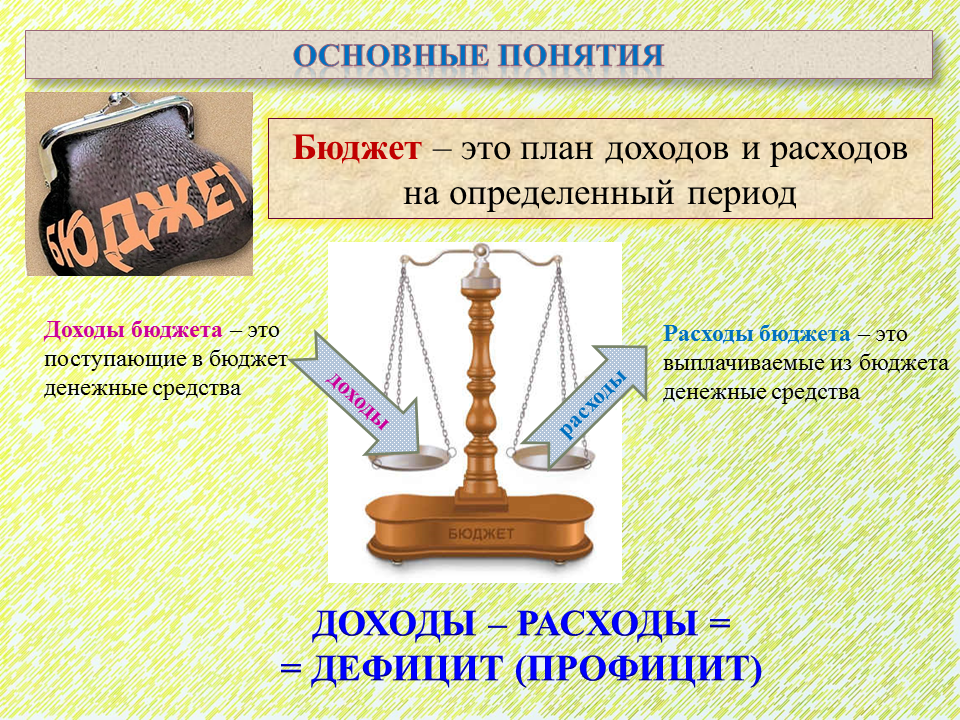 Общие сведенияДля выполнения своих задач государству необходим бюджет, который формируется за счет налогов и других платежей. Бюджет – это главный финансовый документ страны. Согласно Бюджетному кодексу Республики Беларусь бюджет представляет собой план формирования и использования денежных средств для обеспечения реализации задач и функций государства в течение финансового года, который устанавливается с 1 января по 31 декабря календарного года.Этапы бюджетного процесса: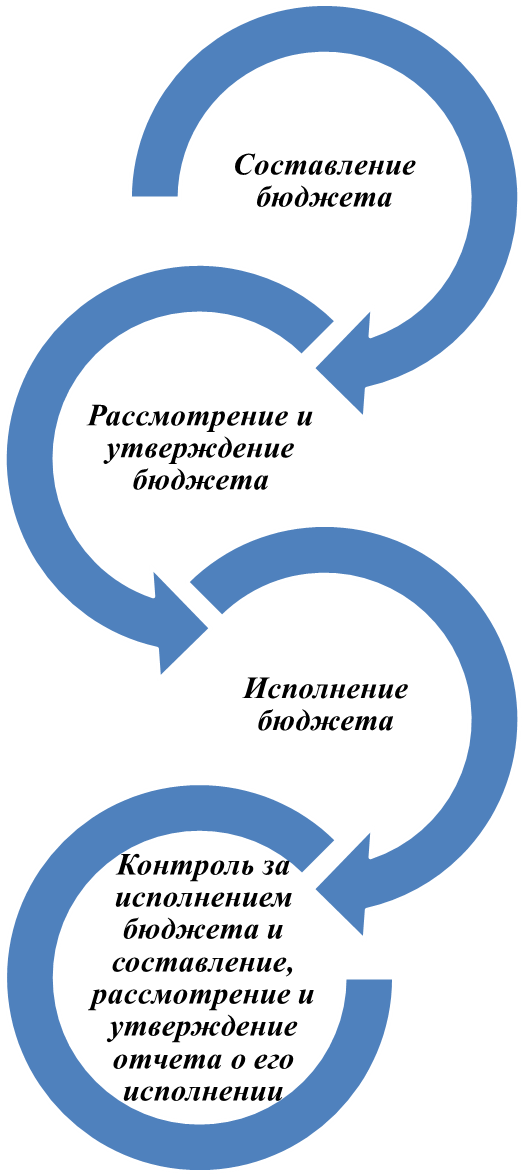 Бюджет является способом перераспределения денежных доходов населения, предприятий и других юридических лиц в интересах финансирования государственных и иных общественно значимых расходов. В связи с особой значимостью республиканского бюджета, как для каждого конкретного гражданина, так и для экономической жизни страны в целом, он утверждается в форме закона, местные бюджеты - решений местных Советов депутатов. Составление, рассмотрение, утверждение, исполнение бюджетов, контроль за их исполнением, а также составление, рассмотрение и утверждение отчетов об их исполнении – это непрерывный процесс с широким составом участников. В бюджетном процессе участвуют Президент, Парламент, Правительство, местные Советы депутатов, местные исполнительные и распорядительные органы, органы Комитета государственного контроля, иные государственные органы, а также распорядители и получатели бюджетных средств. Доходы бюджета – денежные средства, поступающие в безвозмездном и безвозвратном порядке в бюджет в соответствии с действующим законодательством. Доходы бюджета формируются за счет:налоговых доходов;неналоговых доходов;безвозмездных поступлений.В Республике Беларусь виды налогов, сборов (пошлин), порядок их исчисления и сроки уплаты, а также плательщики установлены Налоговым кодексом Республики Беларусь.Неналоговые доходы – это доходы, получаемые в виде платы за пользование государственными фондами или имуществом либо компенсации за оказанные государством услуги юридическим или физическим лицам. К безвозмездным поступлениям относятся необязательные платежи, которые включают в себя поступления от иностранных государств, международных организаций, а также другого бюджета в форме межбюджетных трансфертов.В свою очередь расходы бюджета – денежные средства, направляемые на финансовое обеспечение задач и функций государства.Для обеспечения соответствия между полномочиями государственных органов на осуществление расходов, закрепленных за республиканским и местными бюджетами, и бюджетными ресурсами, которые должны обеспечивать исполнение этих полномочий, предусматривается предоставление межбюджетных трансфертов – бюджетных средств, передаваемых из одного бюджета в другой бюджет на безвозвратной и безвозмездной основе. Трансферт, передаваемый другому бюджету на осуществление целевых расходов, называется субвенцией. При недостаточности в нижестоящем бюджете собственных доходов для финансирования его расходов в целях обеспечения сбалансированности из вышестоящего в нижестоящий бюджет передается межбюджетный трансферт в виде дотации.Соотношение между доходной и расходной частями бюджета определяет итоговое сальдо бюджета. В зависимости от величины этого сальдо бюджет может быть сбалансированным, профицитным или дефицитным.Сбалансированный бюджет – бюджет, в котором расходы равны его доходам и иным поступлениям в бюджет.Если доходы бюджета превышают его расходы, то формируется профицит бюджета.Превышение расходов бюджета над его доходами называется дефицитом бюджета.Все доходы, расходы, источники финансирования дефицита (направления использования профицита) бюджета структурированы в единой бюджетной классификации Республики Беларусь.Бюджетная политика в 2020 году будет направлена на обеспечение долгосрочной сбалансированности и устойчивости бюджетной системы, повышение благосостояния граждан и усиление социальной направленности бюджета, своевременное и полное исполнение долговых обязательств, повышение эффективности бюджетного планирования, а также на рациональное использование бюджетных средств в соответствии с приоритетами социально-экономического развития.                  Пружанский район в цифрах                                          (по состоянию на 1 января 2020 года)ЗДРАВООХРАНЕНИЕколичество учреждений здравоохранения в городе – 3больницы в сельской местности – 1амбулатории в сельской местности - 7количество посещений врача на домуза 2019 год – 44,6 тыс. человек амбулаторный прием у врача за 2019 год – 404,1 тыс. человекКУЛЬТУРАколичество музеев – 2клубные учреждения – 31центральная библиотека – 1филиалы центральной библиотеки – 28кинотеатр – 1игровая комната «Территория твоего детства» – 1количество клубных формирований в клубных учреждениях – 186количество участников в клубныхучреждениях – 1,53 тыс. человекФИЗИЧЕСКАЯ КУЛЬТУРА И СПОРТколичество детско-юношеских спортивных школ – 2спортивный клуб – 1число учащихся – 994 человек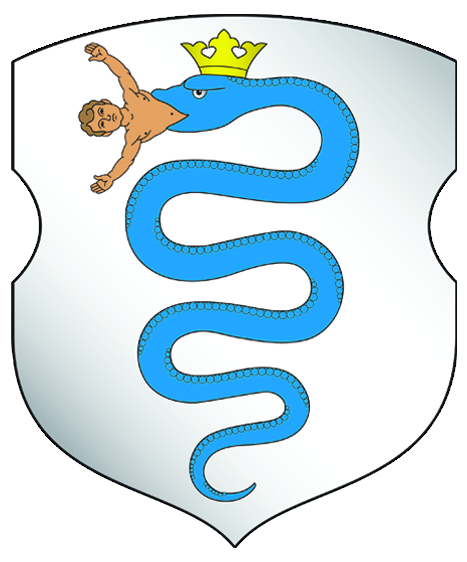 СОЦИАЛЬНАЯ ПОДДЕРЖКАколичество учреждений социального обслуживания населения – 1количество детских домов семейного типа – 2число проживающих - 20число приемных семей - 14количество получателейадресной социальной помощи за 2019 год – 1,18 тыс. человекОБРАЗОВАНИЕколичество дошкольных учреждений – 23количество детей – 1,85 тыс. человекучреждения общего среднего образования – 27количество учащихся –4,86 тыс. человекучреждения дополнительногообразования детей имолодежи – 8количество обучающихся –2,52 тыс. человекучреждения дополнительного образования взрослых – 1оздоровительные лагеря – 1 социально-педагогическийцентр – 1центр коррекционно-развивающегообучения и реабилитации – 1количество обучающихся – 15 человекТРАНСПОРТколичество перевезенных пассажировгородским и пригороднымтранспортом за 2019 год– 1 849,2 тыс. человекКОНСОЛИДИРОВАННЫЙ БЮДЖЕТ ПРУЖАНСКОГО РАЙОНАНА 2020 ГОДКонсолидированный бюджет Пружанского района состоит из 13 бюджетов:бюджет базового уровня (районный бюджет) – 1;бюджет первичного уровня (сельские бюджеты) – 12.В свод консолидированного бюджета Пружанского района включены утвержденные местными Советами депутатов районный бюджет и сельские бюджеты в общей сумме 75 208,3 тыс. рублей по доходам и 75 148,3 тыс. рублей по расходам. Установлен профицит (превышением доходов над расходами) районного бюджета в сумме 60,0 тыс. рублей, который будет направлен на платежи местных исполнительных и распорядительных органов в качестве гаранта по погашению и обслуживанию кредитов, выданных банками Республики Беларусь.ДОХОДЫКонсолидированный бюджет района на 2020 год определен по доходам в сумме 75 208,3  тыс. рублей. Безвозмездные поступления от вышестоящих бюджетов составят    37 102,6 тыс. рублей, 49,4% объема доходов, в том числе дотация из республиканского бюджета составит 36 100,5 тыс. рублей (47,9% объема доходов), субвенции на финансирование расходов по развитию сельского хозяйства и рыбохозяйственной деятельности 1 067,9 тыс. рублей (1,4% объема доходов). Собственные доходы запланированы в сумме 38 105,7 тыс. рублей  в т.ч. районный бюджет – 37 069,2 тыс. рублей, сельские бюджеты – 1 036,5 тыс. рублей.Структура доходов консолидированного бюджета района 
в 2020 годуОсновными источниками собственных доходов бюджета являются: подоходный налог с физических лиц – 15 766,1 тыс. рублей  (42,5% собственных доходов), налог на добавленную стоимость – 8 995,8 тыс. рублей  (24,3%), налоги от выручки от реализации товаров (работ, услуг) – 4 447,0 тыс. рублей (12,0%), налог на недвижимость – 2 509,0 тыс. рублей  (6,8%), компенсация расходов государства – 1 837,9 тыс. рублей , налоги на доходы и прибыль, уплачиваемые организациями 742,2 тыс. рублей  (2,0%), земельный налог – 713,1 тыс. рублей  (1,9 %).РАСХОДЫВ соответствии с бюджетной классификацией финансирование расходов бюджета района осуществляется по направлениям, отражающим выполняемые государством функций.В 2020 году предусмотрены расходы на: общегосударственную деятельность, национальную оборону, национальную экономику, охрану окружающей среды, жилищно-коммунальные услуги и жилищное строительство, здравоохранение, физическую культуру и спорт, культуру, образование и социальную политику.Финансирование расходов ведется по 12 программам. Их удельный вес в общем объеме расходов консолидированного бюджета составляет 92,3% или 69 335,8 тыс. рублей. Финансирование расходов в рамках государственных программ осуществляются с учетом выполнения конкретных программных мероприятий, что обеспечивает более четкую взаимосвязь с целями государственной политики и концентрацию бюджетных расходов на приоритетных направлениях социально-экономического развития.За счет средств бюджета района финансируются наиболее значимые расходы – обеспечивается работа учреждений дошкольного и общего среднего образования, поликлиник и больниц, удешевляется стоимость жилищно-коммунальных услуг и услуг пассажирского транспорта, предоставляемых населению, реализуются мероприятия по социальному обеспечению граждан, создается и содержится местная улично-дорожная сеть, инженерная инфраструктура к жилью.Социальные расходы бюджета остаются самыми значительными. В числе важнейших направлений социальных расходов – финансирование учреждений и мероприятий социальной сферы: образования, здравоохранения, физической культуры и спорта, культуры, социальной политики. В бюджете района на 2020 год расходы на социальную сферу составляют 58 669,9 тыс. рублей или 78,1% общего объема расходов консолидированного бюджета района.На финансирование общегосударственной деятельности предусмотрено 4 850,7 тыс. рублей или 6,5% в общей сумме расходов – это расходы на обеспечение функционирования органов местного управления и самоуправления, государственного архива, на обслуживание долга органов местного управления и самоуправления, резервные фонды, включая фонд финансирования расходов, связанных со стихийными бедствиями, авариями и катастрофами, иные общегосударственные вопросы.Расходы бюджета на национальную оборону в 2020 году предусмотрены в сумме 15,0 тыс. рублей. Запланированные средства будут направлены на финансирование расходов территориальной обороны по приобретению запасов материальных средств, содержанию пунктов управления, проведению учебных сборов.В рамках расходов на национальную экономику, которые составляют 3 776,8 тыс. рублей или 5,0% всех расходов, финансируются сельское хозяйство, транспорт, топливо и энергетика, бытовое обслуживание.В рамках расходов на охрану окружающей среды предусмотрено 9,8 тыс. рублей и осуществляются компенсационные выплаты за добычу дикого кабана, финансирование мероприятий по рациональному использованию природных ресурсов и охране окружающей среды.Расходы бюджета в сфере жилищно-коммунальных услуг и жилищного строительства составляют 7 826,1 тыс. рублей и занимают 10,4% в общем объеме расходов, будут направлены на строительство социального и коммерческого жилья, строительство объектов инженерной и транспортной инфраструктуры к жилью, на благоустройство населенных пунктов. Значительные средства бюджета направляются организациям на удешевление стоимости жилищно-коммунальных услуг, оказываемых населению.РАЙОННЫЙ БЮДЖЕТ НА 2020 ГОДДОХОДЫОбъем районного бюджета утвержден по доходам в сумме 74 171,9 тыс. рублей и по расходам в сумме 74 111,9 тыс. рублей с профицитом (превышением доходов над расходами) в размере 60,0 тыс. рублей, который будет направлен на платежи местных исполнительных и распорядительных органов в качестве гаранта по погашению и обслуживанию кредитов, выданных банками Республики Беларусь.Структура доходов районного бюджета на 2020 год Бюджет сельских советов составляет 1 557,4 тыс. рублей, из которых собственные доходы составляют 1036,5 тыс. рублей, в том числе налоговые доходы –1 016,4 тыс. рублей, неналоговые доходы – 20,1 тыс. рублей.Структура доходов сельских бюджетов на 2020 год
Основным собственным доходным источником сельских бюджетов является подоходный налог с физических лиц – 831,8 тыс. рублей, что составляет 80,3% собственных доходов. Налоги на собственность составляют 16,0 % бюджета или 165,6 тыс. рублей.    РАСХОДЫВ функциональной структуре расходов районного бюджета на 2020 год предусмотрены расходы на: общегосударственную деятельность, национальную оборону, национальную экономику, охрану окружающей среды, жилищно-коммунальные услуги и жилищное строительство, здравоохранение, физическую культуру и спорт, культуру, образование и социальную политику.Сумма расходов на общегосударственную деятельность определена в размере 3 976,5 тыс. рублей. В составе расходов на общегосударственную деятельность 520,9 тыс. рублей (13,1%) занимают межбюджетные трансферты. На национальную оборону предусмотрено 15,0 тыс. рублей. Запланированные средства будут направлены на финансирование расходов территориальной обороны по приобретению запасов материальных средств, содержанию пунктов управления, проведению учебных сборов.На охрану окружающей среды предусмотрено 9,8 тыс. рублей на компенсационные выплаты за добычу дикого кабана, финансирование мероприятий по рациональному использованию природных ресурсов и охране окружающей среды.Общая сумма средств на социальную сферу в районном бюджете определена в размере 58 669,9 тыс. рублей, из которых на образование выделяется 31 263,1 тыс. рублей, здравоохранение – 17 597,2 тыс. рублей, физическую культуру, спорт и культуру – 7 435,2 тыс. рублей, на социальную политику – 2 374,4 тыс. рублей. За счет средств районного бюджета финансируются учреждения социальной сферы: больницы, поликлиники, амбулатории, дошкольные учреждения, школы, гимназия, социально-педагогический центр, центры творчества, школы искусств, детские дома семейного типа, центр повышения квалификации и ряд учреждений культуры, образования и спорта.Расходы на национальную экономикуВ 2020 году на финансирование отраслей национальной экономики будет направлено 3 776,8 тыс. рублей. В общем объеме средств на финансирование национальной экономики расходы на сельское хозяйство запланированы в сумме 2 177,5 тыс. рублей, транспорт – 1 007,1 тыс. рублей, топливо и энергетика – 536,7 тыс. рублей, другую деятельность в области национальной экономики – 55,5 тыс. рублей.Жилищно-коммунальные услуги и жилищное строительствоРасходы районного бюджета на жилищно-коммунальные услуги и жилищное строительство запланированы в сумме 7 663,9 тыс. рублей.На жилищное строительство предусмотрено 32,7 тыс. рублей, которые планируется направить на проектирование, строительство (реконструкцию) объектов инженерной и транспортной инфраструктуры для районов новой жилой застройки.На жилищно-коммунальное хозяйство предусмотрено 6 056,7 тыс. рублей, благоустройство населенных пунктов – 1 528,7 тыс. рублей, другие вопросы в области жилищно-коммунальных услуг – 45,8 тыс. рублей.Реализация государственной политики в области жилищного строительства направлена на улучшения жилищных условий граждан, состоящих на учете граждан нуждающихся в улучшении жилищных условий. ЗдравоохранениеБюджетное финансирование отрасли «Здравоохранение» в 2020 году за счет средств районного бюджета составит 17 597,2 тыс. рублей и будет направлено на медицинскую помощь населению.Государственной программой «Здоровье народа и демографическая безопасность Республики Беларусь» на 2016-2020 годы» важнейшей задачей в настоящее время и на перспективу до 2020 года в сфере здравоохранения определено повышение эффективности системы здравоохранения, повышение качества услуг системы здравоохранения, сокращение уровня смертности, прежде всего в трудоспособном возрасте, создание условий для увеличения ожидаемой продолжительности жизни. Физическая культура и спортРасходы на физическую культуру и спорт запланированы в сумме 2 180,1 тыс. рублей. Данные расходы позволяют обеспечить:– проведение спортивных, спортивно-массовых мероприятий, физкультурно-оздоровительной и спортивно-массовой работы с населением, подготовку к областным, республиканским и международным спортивным, спортивно-массовым мероприятиям и участие в них;– функционирование специализированных учебно-спортивных учреждений.Выполнение Регионального комплекса мероприятий по реализации Государственной программы развития физической культуры и спорта в Республике Беларусь на 2016 – 2020 годы направлено на закрепление позитивной динамики в сферах оздоровления населения, развития физической культуры в учреждениях образования, детско-юношеского спорта, подготовки спортивного резерва по видам спорта.КультураВ районном бюджете на финансирование расходов в сфере культуры предусмотрено 5 255,1 тыс. рублей. Данные средства будут направлены на содержание учреждений, проведение конкурсов, выставок, фестивалей и других мероприятий в сфере культуры, поддержку КУКП «Пружанская районная киновидеосеть» и некоторые другие расходы.В пределах указанных средств будут реализовываться соответствующие мероприятия Государственной программы «Культура Беларуси» на 2016-2020 годы». Реализация данной программы направлена на повышение доступности, качества и разнообразия культурных продуктов и услуг, обеспечение сохранности историко-культурных ценностей, поддержку развития всех видов искусств и творчества, народных художественных ремесел.ОбразованиеРасходы районного бюджета на образование запланированы в сумме 31 263,1 тыс. рублей. В общем объеме средств предусмотрено на:дошкольное образование – 7 490,9 тыс. рублей;общее среднее образование – 19 393,2 тыс. рублей;дополнительное образование взрослых – 109,6 тыс. рублей;дополнительное образование детей и молодежи – 2 562,3 тыс. рублей;другие вопросы в области образования – 1 707,1 тыс. рублей.Целями Государственной программы «Образование и молодежная политика» на 2016-2020 годы» определены повышение качества и доступности образования в соответствии с потребностями инновационной экономики, требованиями информационного общества образовательными запросами граждан, развитие потенциала молодежи и ее вовлечение в общественно полезную деятельность.Социальная политикаНа социальную политику в 2020 году в районном бюджете предусмотрено 2 374,4 тыс. рублей.За счет указанных средств предусматриваются следующие направления расходов на:социальную защиту – 1 610,4 тыс. рублей;помощь семьям, воспитывающим детей – 1,3 тыс. рублей;государственную молодежную политику – 3,6 тыс. рублей;помощь в обеспечении жильем – 106,0 тыс. рублей;другие вопросы в области социальной политики – 653,1 тыс. рублей.В соответствии с Государственной программой о социальной защите и содействии занятости населения на 2016-2020 годы с помощью бюджетного финансирования будет обеспечено улучшение условий охраны труда, создание безбарьерной среды жизнедеятельности, обеспечение социальной интеграции инвалидов и пожилых граждан.СЕЛЬСКИЕ БЮДЖЕТЫ НА 2020 ГОДБюджеты первичного уровня образуются по принципу «один Совет – один бюджет». В каждой административно-территориальной единице каждый Совет депутатов имеет в своем распоряжении местный бюджет, средства которого он самостоятельно и независимо использует для выполнения возложенных на него задач и функций.Сельские бюджеты, утвержденные местными Советами депутатов, сформированы по доходам и по расходам в общей сумме 1 557,4 тыс. рублей. Доходы бюджета состоят из налоговых доходов, неналоговых доходов и безвозмездных поступлений, получаемых из вышестоящих бюджетов (дотации). Основными источниками формирования собственных доходов сельских бюджетов являются подоходный налог с физических лиц и налоги на собственность.Расходы сельских бюджетов распределены по следующим направлениям: на содержание органов местного управления и самоуправления, централизованных бухгалтерий, благоустройство населенных пунктов. Кроме того, предусмотрены расходы по поощрению органов территориального общественного самоуправления, на материально-техническое обеспечение советов общественных пунктов охраны правопорядка, на снос ветхих и пустующих домов с хозяйственными и иными постройками, признанных бесхозяйными, на проведение мероприятий. В своде сельских бюджетов в целом запланированы расходы на финансирование общегосударственной деятельности – 1 395,2 тыс. рублей, благоустройство населенных пунктов – 162,2 тыс. рублей, в том числе расходы по увековечению погибших при защите Отечества и сохранению памяти о жертвах войн – 18,0 тыс. рублей.	Расчетные объемы сельских бюджетов по доходам и расходам на 2020 года составляет:									(тыс. рублей)Наименование сельского бюджетаДоходыв том числе:в том числе:в том числе:в том числе:РасходыНаименование сельского бюджетаДоходыобеспеченность бюджета собственными доходамиобеспеченность бюджета собственными доходамисредства из районного бюджета (дотация)средства из районного бюджета (дотация)РасходыНаименование сельского бюджетаДоходысумма%сумма%РасходыВеликосельский108,274,268,634,031,4108,2Зеленевичский110,472,865,937,634,1110,4Линовский148,0110,074,338,025,7148,0Мокровский137,470,551,366,948,7137,4Новозасимовичский83,552,162,431,437,683,5Пружанский158,9111,270,047,730,0158,9Ружанский175,6131,574,944,125,1175,6Сухопольский133,298,674,034,626,0133,2Хоревской152,784,755,568,044,5152,7Шеневской105,170,166,735,033,3105,1Шерешевский134,293,869,940,430,1134,2Щерчовский110,066,760,643,339,4110,0